ÚSTŘEDNÍ KONTROLNÍ A ZKUŠEBNÍ ÚSTAV ZEMĚDĚLSKÝ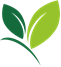                Sídlo ústavu: Hroznová 63/2, 603 00 Brno               SEKCE ZEMĚDĚLSKÝCH VSTUPŮ               ODBOR PŘÍPRAVKŮ NA OCHRANU ROSTLIN               Korespondenční adresa: Zemědělská 1a, 613 00 BRNOVytvořil/telefon: Ing. Jana Ondráčková / 545 110 470E-mail: jana.ondrackova@ukzuz.czDatum: 5. 4. 2024PŘEHLED POVOLENÍ za období: 1. 3. 2024 – 31. 3. 2024NOVÉ POVOLENÉ PŘÍPRAVKY NA OCHRANU ROSTLINAssetdržitel rozhodnutí o povolení: Sharda Cropchem Limited, Prime Business Park, Dashrathlal Joshi Road, Vile Parle (West), 400056 Mumbai, Indieevidenční číslo: 6113-0účinná látka: acetamiprid 200 g/kgplatnost povolení končí dne: 28.2.2034Rozsah povoleného použití:OL (ochranná lhůta) je dána počtem dnů, které je nutné dodržet mezi termínem aplikace a sklizní.Tabulka ochranných vzdáleností stanovených s ohledem na ochranu necílových organismůZa účelem ochrany vodních organismů je vyloučeno použití přípravku na pozemcích svažujících se (svažitost ≥ 3°) k povrchovým vodám. Přípravek nelze na těchto pozemcích aplikovat ani při použití vegetačního pásu.Biox-Mdržitel rozhodnutí o povolení: Xeda International SAS, Zone Artisanale La Crau - 1397 Route Nationale 7, 13670 Saint-Andiol, Francieevidenční číslo: 6128-0účinná látka: mátový olej 948 g/lplatnost povolení končí dne: 31.1.2027Rozsah povoleného použití:(-) – ochrannou lhůtu není nutné stanovitHorké zmlžování:V závislosti na podmínkách skladování, odrůdě brambor a stavu brambor lze aplikaci přípravku snížit na 30 ml/t.Pokyny k aplikaci:ošetřované brambory musí být v době aplikace suché a bez ulpívající zeminyje třeba zajistit, aby slupka byla pevná a aby byly odstraněny nemocné a poškozené hlízy.Brambory rozestřete ve skladu rovnoměrně vysoko (vyhněte se suťovým kuželům a mrtvým rohům). Vysoký podíl znečištění snižuje účinek. Zajistěte vyvážené naplnění skladu vhodně rozmístěnými bednami tak, aby se vzduch mohl pohybovat podél všech beden.Biox-M doporučujeme aplikovat pouze ve skladech s aktivní cirkulací vzduchu.První aplikace se provádí po přerušení klidového stádia klíčení, tedy když je 50 % brambor ve stádiu bílých teček nebo mají klíčky dlouhé do 2 mm.Pokud jsou klíčky dlouhé 2-5 mm, lze je ošetřit i kurativně.Při použití horkého zmlžování by měla být chladící jednotka vypnuta nejpozději 2 hodiny před vypouštěním horkého zmlžování a zapnuta 48-72 hodin po něm.Doporučuje se počkat po posledním ošetření 12 dnů, než je zahájeno vyskladnění, aby se snížilo riziko možného vlivu na chuť a vůni.Botectordržitel rozhodnutí o povolení: SAN Agrow Holding GmbH., Industriestrasse 21, 3130 Herzogenburg, Rakouskoevidenční číslo: 6106-0účinná látka: Aureobasidium pullulans kmen DSM 14940 500 g/kg (2,5*109 CFU/g)                     Aureobasidium pullulans kmen DSM 14941 500 g/kg (2,5*109 CFU/g)platnost povolení končí dne: 31.1.2026Rozsah povoleného použití:LWA = (ošetřená výška koruny x 2 x 10 000) / šířka meziřadíNepřekračujte maximální aplikační dávku 1 kg/ha.Při snižování dávky přípravku podle LWA vinohradu se zároveň úměrně snižuje dávka vody.Přípravek dosahuje proti plísni šedé v révě, rajčeti a jahodníku průměrné účinnosti.Glosset Acedržitel rozhodnutí o povolení: GLOBACHEM nv., Lichtenberglaan 2019, Brustem Industriepark, B-3800 Sint-Truiden, Belgieevidenční číslo: 5992-0účinná látka: aklonifen 540 g/l                     flufenacet  60 g/lplatnost povolení končí dne: 15.6.2026Rozsah povoleného použitíAT – ochranná lhůta je dána odstupem mezi termínem aplikace a sklizní.Spektrum plevelů1,5 l/haPlevele citlivé: chundelka metlice, lipnice roční, pomněnka rolní, mák vlčí, ptačinec žabinec, rozrazil perský, penízek rolní, heřmánek pravý Plevele méně citlivé: psárka polní, heřmánkovec nevonný, rozrazil břečťanolistý2 l/haPlevele citlivé: psárka polní, rozrazil břečťanolistý, heřmánkovec nevonnýchundelka metlice, lipnice roční, pomněnka rolní, mák vlčí, ptačinec žabinec, rozrazil perský, penízek rolní, heřmánek pravýOsivo musí být zakryto dostatečnou vrstvou půdy.Předpokladem účinnosti přípravku je dostatečná půdní vlhkost. Na půdách s vyšší sorpční schopností a na půdách s vysokou náchylností na vysychání povrchových vrstev nelze vyloučit snížení účinnosti. Herbicidní film vzniklý po správné aplikaci přípravku nesmí být porušen zpracováním půdy anebo prudkými srážkami bezprostředně po postřiku. Pokud po aplikaci přípravku následují srážky, nelze vyloučit zejména na lehkých půdách splavení přípravku do kořenové zóny rostlin a následné poškození ošetřovaného porostu.Na písčitých půdách, obzvláště s obsahem humusu pod 1 %, nelze vyloučit poškození ošetřovaného porostu přípravkem.Nelze vyloučit projevy fytotoxicity. Citlivost odrůd konzultujte s držitelem povolení.Nelze vyloučit negativní vliv přípravku na kvantitativní výnosové parametry.Vliv na zpracování prostřednictvím transformačních procesů konzultujte s držitelem povolení.Náhradní a následné plodiny:V případě likvidace ošetřeného porostu lze po zpracování půdy do hloubky 20 cm pěstovat kukuřici, pšenici, fazol, slunečnici a sóju, a jeden rok po aplikaci přípravku lze pěstovat hlíznaté a kořenové plodiny.Přípravek nesmí zasáhnout okolní porosty ani oseté pozemky nebo pozemky určené k setí.Čištění aplikačního zařízení: 1) Po vyprázdnění nádrže vypláchněte nádrž, ramena a trysky čistou vodou (čtvrtinou objemu nádrže postřikovače), po dobu alespoň 10 minut. 2) Zbytek oplachové vody vypusťte a celé zařízení znovu propláchněte čistou vodou (1/4 objemu nádrže postřikovače), s přídavkem čisticího prostředku, případně s přídavkem sody (3% roztokem). V případě použití čisticích prostředků postupujte podle návodu k jejich použití. 3) Opakujte postup podle bodu 2) ještě 2x. 4) Trysky a sítka musejí být čištěny odděleněTabulka ochranných vzdáleností stanovených s ohledem na ochranu necílových organismůZa účelem ochrany vodních organismů je vyloučeno použití přípravku na pozemcích svažujících se (svažitost ≥ 3°) k povrchovým vodám. Přípravek lze na těchto pozemcích aplikovat pouze při použití vegetačního pásu o šířce nejméně 20 m.Tabulka ochranných vzdáleností stanovených s ohledem na ochranu zdraví lidíSoratel (+ další obchodní jméno Innox)držitel rozhodnutí o povolení: Adama CZ s.r.o., Pražská 636, 25241 Dolní Břežanyevidenční číslo: 5951-0účinná látka: prothiokonazol 250 g/lplatnost povolení končí dne: 15.8.2026Rozsah povoleného použití:AT – ochranná lhůta je dána odstupem mezi termínem aplikace a sklizní.Tabulka ochranných vzdáleností stanovených s ohledem na ochranu necílových organismůObilniny oziméZa účelem ochrany vodních organismů je vyloučeno použití přípravku na pozemcích svažujících se k povrchovým vodám. Přípravek lze na těchto pozemcích aplikovat pouze při použití vegetačního pásu o šířce nejméně 5 m.Obilniny jarníZa účelem ochrany vodních organismů je vyloučeno použití přípravku na pozemcích svažujících se k povrchovým vodám. Přípravek lze na těchto pozemcích aplikovat pouze při použití vegetačního pásu o šířce nejméně 5 m.Řepka olejka ozimáZa účelem ochrany vodních organismů je vyloučeno použití přípravku na pozemcích svažujících se k povrchovým vodám. Přípravek lze na těchto pozemcích aplikovat pouze při použití vegetačního pásu o šířce nejméně 5 m.Tabulka ochranných vzdáleností stanovených s ohledem na ochranu zdraví lidíVoltagedržitel rozhodnutí o povolení: ASCENZA Agro, S.A., Avenida do Rio Tejo, Herdade das Praias, 2910-440 Setúbal, Portugalskoevidenční číslo: 6016-0účinná látka: flufenacet    400 g/l                     diflufenikan 200 g/lplatnost povolení končí dne: 15.6.2026Rozsah povoleného použití:AT – ochranná lhůta je dána odstupem mezi termínem poslední aplikace a sklizní.Spektrum účinnosti:  PREEMERGENTNÍ APLIKACEPlevele citlivé: lipnice roční, heřmánek pravý, violka rolní, jílek mnohokvětýPlevele méně citlivé: psárka polníPOSTEMERGENTNÍ APLIKACEPlevele citlivé: chundelka metlice, lipnice roční, heřmánkovec nevonný, violka rolní, svízel přítula, mák vlčí, ptačinec prostřední (jen dávka 0,3 l/ha), rozrazil perský (jen dávka 0,3 l/ha) Plevele méně citlivé: rozrazil břečťanolistý (jen dávka 0,3 l/ha) PREEMERGENTNÍ + POSTEMERGENTNÍ APLIKACEDávka 0,25 l/haPlevele citlivé: jílek mnohokvětý, heřmánkovec nevonný,Plevele méně citlivé: psárka polní Dávka 0,3 l/haPlevele citlivé: jílek mnohokvětý, lipnice roční, svízel přítula, heřmánek pravý, heřmánkovec nevonný, violka rolní, psárka polníVyšší dávku přípravku použijte při silném výskytu plevelů, zejména psárky polní, jílku mnohokvětého nebo máku vlčího.Upřesnění použití: Vzešlé plevele by měly být v raných vývojových fázích, optimálně od vzcházení až do fáze prvních pravých listů, chundelka metlice a psárka polní před fází odnožování. Účinek je zpomalován chladným a suchým počasím v době aplikace. Předpokladem účinnosti přípravku je dostatečná půdní vlhkost. Neaplikujte na lehkých písčitých půdách nebo na kamenitých půdách. Nepoužívejte v poškozených či oslabených porostech.Při aplikaci se vyvarujte překrývání postřikových pásů.Citlivost odrůd konzultujte s držitelem povolení.Postemergentní aplikaci nebo preemergentní aplikaci následovanou postemergentní aplikací nepoužívejte v množitelských porostech.Následné plodiny: V rámci normálního osevního postupu po sklizni obilniny lze vysévat jakoukoli následnou plodinu. Před pěstováním následné plodiny na podzim (zejména ječmene, řepky olejky a hořčice) je třeba pozemek zorat do hloubky 25 cm a důkladně promísit půdu.Kultivace půdy snižuje riziko poškození následných plodin.Náhradní plodiny: V případě zaorávky plodiny na jaře lze vysévat po orbě (hluboká orba a promísení půdy) jako náhradní plodinu kukuřici, hrách, jarní pšenici, jarní ječmen nebo brambory.  Mezi aplikací a výsevem musí uplynout nejméně 100 dnů.Přípravek nesmí zasáhnout okolní porosty ani oseté pozemky nebo pozemky určené k setí.Čištění zařízení pro aplikaci přípravkuVeškeré stopy přípravku z mísících nádrží a postřikovače musí být odstraněny ihned po skončení postřiku podle následujícího postupu: Postřikové zařízení vypláchněte 3x čistou vodou. Trysky a sítka musejí být čištěny odděleně.Nedostatečné vypláchnutí postřikového zařízení může způsobit poškození následně ošetřovaného porostu. Tabulka ochranných vzdáleností stanovených s ohledem na ochranu necílových organismůZa účelem ochrany vodních organismů je vyloučeno použití přípravku na pozemcích svažujících se (svažitost ≥ 3°) k povrchovým vodám. Přípravek lze na těchto pozemcích aplikovat pouze při použití vegetačního pásu o šířce nejméně 10 m.Tabulka ochranných vzdáleností stanovených s ohledem na ochranu zdraví lidíNOVÉ POVOLENÉ POMOCNÉ PROSTŘEDKY NA OCHRANU ROSTLIN Nebylo vydánoROZŠÍŘENÍ POUŽITÍ NEBO ZMĚNA V POUŽITÍ PŘÍPRAVKUAtlantis Stardržitel rozhodnutí o povolení: Bayer S.A.S., 16 rue Jean-Marie Leclair, F-69009 Lyon, Francieevidenční číslo: 5397-0účinná látka: jodosulfuron-methyl sodný  9 g/kg                     mesosulfuron-methyl          45 g/kg                     thienkarbazon-methyl      22,5 g/kg platnost povolení končí dne: 30.9.2025Rozsah povoleného použití:AT – ochranná lhůta je dána odstupem mezi termínem aplikace a sklizní.Plevelné spektrum:Dávka 0,2 kg/ha: psárka polní (slabý výskyt, růstová fáze do počátku sloupkování), chundelka metlice, lipnice roční, řepka olejka-výdrol, rmen rolní, penízek rolní, kokoška pastuší tobolka, plevele heřmánkovité, pomněnka rolní, ptačinec prostřední, rozrazil rolní, rozrazil perský, violka rolníDávka 0,333 kg/ha: kromě výše uvedených jsou hubeny plevele – psárka polní, oves hluchý, sveřepy, jílky, chrpa rolní, svízel přítula, kakosty, mák vlčí, rozrazil břečťanolistýPlevele musejí být aktivně rostoucí.Odstup srážek od provedené aplikace musí být min. 2 hodiny.Nelze vyloučit projevy fytotoxicity. Citlivost odrůd konzultujte s držitelem povolení.Nelze vyloučit negativní vliv přípravku na kvantitativní a kvalitativní výnosové parametry triticale ozimého a žita ozimého. Citlivost odrůd konzultujte s držitelem povolení.Vliv přípravku na procesy zpracování prostřednictvím transformačních procesů konzultujte s držitelem povolení.Následné plodinyPo sklizni ošetřených obilnin mohou být vysévány na podzim ozimé obilniny, a následující jaro: bob, pohanka, jetel, oves, hrách, vikev, jarní ječmen, kukuřice, sója, cukrovka, slunečnice a vojtěška, bez omezení.Řepka olejka ozimá, hořčice nebo letní meziplodiny: Před jejich výsevem je nutné provést orbu nebo hluboké kypření. Pokud mezi aplikací přípravku a výsevem spadlo méně než 150 mm srážek a uplynulo méně než 120 dní, řepku olejku ozimou, hořčici ani letní meziplodiny nepěstujte. Rovněž nepěstujte řepku, hořčici a další letní meziplodiny na pozemcích s alkalickou půdou, po aplikaci přípravku Atlantis Star.Náhradní plodiny Po orbě lze jako náhradní plodinu pěstovat pšenici jarní.Přípravek nesmí zasáhnout okolní porosty ani oseté pozemky nebo pozemky určené k setí. Vliv přípravku na rostliny, nebo jejich části určené k množení, konzultujte s držitelem povolení.Čištění aplikačního zařízení:Aby nedošlo později k poškození jiných plodin ošetřovaných postřikovačem, ve kterém byl přípravek, musejí být veškeré jeho stopy z nádrží a postřikovače odstraněny ihned po skončení postřiku podle následujícího postupu:1) Po vyprázdnění nádrže vypláchněte nádrž, ramena a trysky čistou vodou (čtvrtinou objemu nádrže postřikovače).2) Vypusťte oplachovou vodu, a celé zařízení znovu propláchněte čistou vodou (čtvrtinou objemu nádrže postřikovače), případně s přídavkem čisticího prostředku nebo sody (3 % roztokem). V případě použití čisticích prostředků postupujte dle návodu na jejich použití.3) Opakujte postup podle bodu “2“ ještě jednou.	4) Trysky a sítka musejí být čištěny odděleně před zahájením a po ukončení proplachování.Tabulka ochranných vzdáleností stanovených s ohledem na ochranu necílových organismůTabulka ochranných vzdáleností stanovených s ohledem na ochranu zdraví lidíForesterdržitel rozhodnutí o povolení: Arysta LifeScience Benelux SPRL, Rue de Renory 26/1, B-4102 Ougrée, Belgieevidenční číslo: 4744-0účinná látka: cypemethrin 100 g/lplatnost povolení končí dne: 31.1.2030Rozsah povoleného použití:(-) Ochrannou lhůtu (OL) není nutné stanovitPři aplikaci na klikoroha borového předem ověřte reakci na ošetření na omezeném počtu sazenic nebo stromků. Tabulka ochranných vzdáleností stanovených s ohledem na ochranu necílových organismůPro aplikaci do jehličnanů – pokácené kmeny:Za účelem ochrany vodních organismů je vyloučeno použití přípravku na pozemcích svažujících se (svažitost ≥ 3°) k povrchovým vodám. Přípravek nelze na těchto pozemcích aplikovat ani při použití vegetačního pásu.Pro aplikaci do jehličnanů – školky:Aplikace přípravku je možná pouze zádovým postřikovačem, který je opatřen krytem omezujícím úlet postřikové kapaliny.Přípravek nesmí zasáhnout okolní porosty.Tabulka ochranných vzdáleností stanovených s ohledem na ochranu zdraví lidíSivanto Energydržitel rozhodnutí o povolení: Bayer S.A.S., 16 rue Jean-Marie Leclair, F-69009 Lyon, Francieevidenční číslo: 5821-0účinná látka: deltamethrin   10 g/l                     flupyradifuron 75 g/lplatnost povolení končí dne: 31.10.2024Rozsah povoleného použití:AT – ochranná lhůta je dána odstupem mezi termínem aplikace a sklizní.Účinnost přípravku na mšice v kukuřici byla ověřena proti mšici střemchové, mšici kukuřičné, kyjatce osenní a kyjatce travní.Tabulka ochranných vzdáleností stanovených s ohledem na ochranu necílových organismůPšenice ozimá, ječmen ozimýZa účelem ochrany vodních organismů je vyloučeno použití přípravku na pozemcích svažujících se k povrchovým vodám. Přípravek lze na těchto pozemcích aplikovat pouze při použití vegetačního pásu o šířce nejméně 20 m.Kukuřice, pšenice jarní, ječmen jarníZa účelem ochrany vodních organismů je vyloučeno použití přípravku na pozemcích svažujících se k povrchovým vodám. Přípravek lze na těchto pozemcích aplikovat pouze při použití vegetačního pásu o šířce nejméně 15 m.Řepka olejka ozimá:Za účelem ochrany vodních organismů je vyloučeno použití přípravku na pozemcích svažujících se k povrchovým vodám. Přípravek lze na těchto pozemcích aplikovat pouze při použití vegetačního pásu o šířce nejméně 15 m.Řepka olejka jarní:Za účelem ochrany vodních organismů je vyloučeno použití přípravku na pozemcích svažujících se k povrchovým vodám. Přípravek lze na těchto pozemcích aplikovat pouze při použití vegetačního pásu o šířce nejméně 10 m.Tabulka ochranných vzdáleností stanovených s ohledem na ochranu zdraví lidíZorvec Vinabeldržitel rozhodnutí o povolení: Corteva Agriscience Czech s.r.o., Pekařská 628/14, 155 00 Praha 5evidenční číslo: 5708-0účinná látka: oxathiapiprolin 40 g/l                     zoxamid          300 g/lplatnost povolení končí dne: 3.3.2028Rozsah povoleného použití:OL (ochranná lhůta) je dána počtem dnů, které je nutné dodržet mezi termínem poslední aplikace a sklizní.Při použití přípravku v podmínkách silného infekčního tlaku nelze vyloučit snížení účinnosti.Účinnost přípravku při aplikační dávce 0,5 l/ha byla ověřena pro LWA max. 10 400 m². LWA = (ošetřená výška keře x 2 x 10 000) / šířka meziřadíNepoužívejte přípravek pro ošetření révy ve školkách. Tabulka ochranných vzdáleností stanovených s ohledem na ochranu necílových organismůZa účelem ochrany vodních organismů je vyloučeno použití přípravku na pozemcích svažujících se (svažitost ≥ 3°) k povrchovým vodám. Přípravek lze na těchto pozemcích aplikovat pouze při použití vegetačního pásu o šířce nejméně 15 m.Tabulka ochranných vzdáleností stanovených s ohledem na ochranu zdraví lidí:4. ROZŠÍŘENÍ POUŽITÍ NEBO ZMĚNA V POUŽITÍ POMOCNÉHO PROSTŘEDKUMero 33528držitel rozhodnutí o povolení: Bayer AG, Kaiser-Wilhelm-Allee 1, D-51373 Leverkusen, Německoevidenční číslo: 1663-0Cúčinná látka: olej řepkový – methylester 733 g/lplatnost povolení končí dne: 28.6.2029Rozsah povoleného použití:* OL (ochranná lhůta) se řídí přípravkem, s nímž je pomocný prostředek aplikován.Pomocný prostředek lze použít v tank-mix směsi s přípravkem Evolution, Husar Star v max. dávce 1/ha.Pomocný prostředek lze použít v tank-mix směsi s přípravky Atlantis OD, Attribut SG 70, Grodyl 75 WG, MaisTer, Sekator OD, Stemat Super, Sencor Liquid, Laudis WG, Tandem Stefes FL, Serenade ASO, Decis Protech, Decis Forte, Capreno, Conviso One, MaisTer power, Incelo, Atlantis Star, Monolith v max. dávce 2/ha.Použití se vztahuje i na další obchodní jména přípravků.Přípravky ve směsi je třeba použít v souladu s jejich návody k použití.5. ROZŠÍŘENÉ POUŽITÍ POVOLENÉHO PŘÍPRAVKU NEBO ZMĚNA V ROZŠÍŘENÉM POUŽITÍ PŘÍPRAVKU tzv. „minority“ (= menšinová použití) nařízení Ústředního kontrolního a zkušebního ústavu zemědělského      (nařízení vydané pro referenční přípravek platí ve stejném rozsahu i pro všechna jeho   další obchodní jména)Agil 100 ECevidenční číslo: 4239-9účinná látka: propachizafop 100 g/lplatnost povolení končí dne: 30.11.2024Rozsah povoleného použití přípravku:AT – ochranná lhůta je dána odstupem mezi termínem aplikace a sklizníOL (ochranná lhůta) je dána počtem dnů, které je nutné dodržet mezi termínem aplikace a sklizní.2. termín aplikace: na obrůstající pleveleTabulka ochranných vzdáleností stanovených s ohledem na ochranu necílových organismůTabulka ochranných vzdáleností stanovených s ohledem na ochranu zdraví lidíAlly SXevidenční číslo: 4513-3účinná látka: metsulfuron-methyl 200 g/kgplatnost povolení končí dne: 31.8.2027Rozsah použití přípravku:AT – ochranná lhůta je dána odstupem mezi termínem aplikace a sklizní.(–) – ochrannou lhůtu není nutné stanovit.Len:Účinek může být snížen vlivem sucha.Neaplikujte v poškozených či oslabených porostech.Alespoň 7 dnů po aplikaci neprovádějte žádné další ošetření.Invazní dřeviny:Likvidaci nežádoucích dřevin (pajasanu žláznatého a trnovníku akátu) je možno provádět v porostech dřevin na veřejně přístupných plochách, na nezemědělské půdě, v lesních porostech, vinicích, zahradách, sadech a na železnici.Přípravek lze použít v tank-mix směsi s přípravky Roundup Klasik Pro, Roundup Biaktiv a Touchdown Quattro v souladu s jejich návody k použití.Aplikujte 1 ml roztoku do vyvrtaného otvoru hloubky 2-3 cm, 1 otvor na každých 7-10 cm obvodu kmene. K přípravě 1 litru roztoku použijte 300-500 ml přípravku s obsahem glyfosátu, max. 10 g Ally SX a 500-700 ml vody. Nepřekračujte maximální aplikační dávku 200 g/ha.Aplikujte ve vegetačním období, u dospělých stromů po odkvětu do podzimu (od druhé poloviny června do září).Tabulka ochranných vzdáleností stanovených s ohledem na ochranu necílových organismůApis 200 SEevidenční číslo: 5385-0účinná látka: acetamiprid 200 g/lplatnost povolení končí dne: 28.2.2034Rozsah povoleného použití:OL (ochranná lhůta) je dána počtem dnů, které je nutné dodržet mezi termínem poslední aplikace a sklizníAT – ochranná lhůta je dána odstupem mezi termínem poslední aplikace a sklizní.(–) – ochrannou lhůtu není nutné stanovitSkleník je definován Nařízením (ES) č. 1107/2009.Tabulka ochranných vzdáleností stanovených s ohledem na ochranu necílových organismůHrách, lupina bílá, lupina úzkolistá, lupina žlutá: Za účelem ochrany vodních organismů neaplikujte na svažitých pozemcích (svažitost ≥ 3°), jejichž okraje jsou vzdáleny od povrchových vod < 18 m.Cukrovka, řepa krmná, řepa salátová, celer, tuřín, vodnice, řepka olejka jarní, len setý, konopí seté:Za účelem ochrany vodních organismů neaplikujte na svažitých pozemcích (svažitost ≥ 3°), jejichž okraje jsou vzdáleny od povrchových vod < 25 m.Réva, rybíz, angrešt, temnoplodec černoplodý, růže šípková, hloh, bez černý, josta, ostružiník, maliník a mezidruhoví kříženci:Za účelem ochrany vodních organismů neaplikujte na svažitých pozemcích (svažitost ≥ 3°), jejichž okraje jsou vzdáleny od povrchových vod < 35 m.Zelí hlávkové, zelí pekingské, kapusta růžičková, jahodník velkoplodý, jahodník, brusnice brusinka, klikva:Za účelem ochrany vodních organismů je vyloučeno použití přípravku na pozemcích svažujících se (svažitost ≥ 3°) k povrchovým vodám. Přípravek lze na těchto pozemcích aplikovat pouze při použití vegetačního pásu o šířce nejméně 15 m.Cibule, cibule šalotka, česnek, pór, pažitka:Za účelem ochrany vodních organismů je vyloučeno použití přípravku na pozemcích svažujících se (svažitost ≥ 3°) k povrchovým vodám. Přípravek lze na těchto pozemcích aplikovat pouze při použití vegetačního pásu o šířce nejméně 20 m.Žito jarní, bob, čočka, fazol, křen selský, ředkev, pastinák, petržel kořenová, kozí brada pórolistá, černý kořen, čekanka salátová, tabák:Za účelem ochrany vodních organismů je vyloučeno použití přípravku na pozemcích svažujících se (svažitost ≥ 3°) k povrchovým vodám. Přípravek nelze na těchto pozemcích aplikovat ani při použití vegetačního pásu.Geoxe 50 WGevidenční číslo: 5254-0účinná látka: fludioxonyl 500 g/kgplatnost povolení končí dne: 31.10.2024Rozsah povoleného použití:OL (ochranná lhůta) je dána počtem dnů, které je nutné dodržet mezi termínem poslední aplikace a sklizní(–) – ochrannou lhůtu není nutné stanovitVenkovní a chráněné prostory:Tabulka ochranných vzdáleností stanovených s ohledem na ochranu necílových organismůJabloně, hrušně, kdoulovec, kdouloň:Za účelem ochrany vodních organismů přípravek neaplikujte na svažitých pozemcích (>3°   svažitosti), jejichž okraje jsou vzdáleny od povrchových vod < 12 m.  Arónie- temnoplodec, muchovník, bez černý, jeřáb ptačí, aktinidie význačná, okrasné rostliny nad 150 cm: Za účelem ochrany vodních organismů neaplikujte na svažitých pozemcích (≥ 3° svažitosti), jejichž okraje jsou vzdáleny od povrchových vod < 20 m.Tabulka ochranných vzdáleností stanovených s ohledem na ochranu zdraví lidí6. POVOLENÍ PŘÍPRAVKU NA MENŠINOVÁ POUŽITÍ FORMOU VZÁUJEMNÉHO UZNÁVÁNÍ POUZE PRO VLASTNÍ POTŘEBU v souladu s ust. § 38b zákona č. 326/2004 Sb., o rostlinolékařské péči a o změně některých souvisejících zákonů, ve znění pozdějších předpisů.Nařízením ÚKZÚZ se povoluje přípravek Dodifun SC formou vzájemného uznávání z Polska takto:evidenční číslo: 0000-99Vúčinná látka: dodin 400 g/lplatnost povolení končí dne: 31.5.2025Rozsah povoleného použití:OL (ochranná lhůta) je dána počtem dnů, které je nutné dodržet mezi termínem poslední aplikace a sklizní7. POVOLENÍ PŘÍPRAVKU PRO ŘEŠENÍ MIMOŘÁDNÝCH STAVŮ V OCHRANĚ    ROSTLIN Carial Flexúčinná látka: cymoxanil 180 g/kg                      mandipropamid 250 g/kgplatnost povolení: od 1.5.2024 do 15.7.2024Rozsah použití přípravku:OL (ochranná lhůta) je dána počtem dnů, které je nutné dodržet mezi termínem poslední aplikace a sklizní. Tabulka ochranných vzdáleností stanovených s ohledem na ochranu necílových organismůZa účelem ochrany vodních organismů neaplikujte na svažitých pozemcích (≥ 3° svažitosti), jejichž okraje jsou vzdáleny od povrchových vod < 10 m.Tabulka ochranných vzdáleností stanovených s ohledem na ochranu zdraví lidíCuratioúčinná látka: polysulfid vápenatý 380 g/l platnost povolení: od 25.3.2024 do 22.7.2024Rozsah použití přípravku:OL (ochranná lhůta) je dána počtem dnů, které je nutné dodržet mezi termínem poslední aplikace a sklizní.V době květu (BBCH 60-67) probírkový efekt.Tabulka ochranných vzdáleností stanovených s ohledem na ochranu necílových organismůTabulka ochranných vzdáleností stanovených s ohledem na ochranu zdraví lidí1) Plodina, oblast použití2) Škodlivý organismus, jiný účel použitíDávkování, mísitelnostOLPoznámka1) k plodině2) k ŠO3) k OL4) Pozn. k dávkování5) Umístění6) Určení sklizněřepka olejka ozimáblýskáček řepkový0,2 kg/ha281) do 59 BBCH 2) podle signalizacePlodina, oblast použitíDávka vodyZpůsob aplikaceMax. počet aplikací v plodiněřepka olejka ozimá200-600 l/hapostřik1xPlodinatřída omezení úletutřída omezení úletutřída omezení úletutřída omezení úletuPlodina bez redukce50 %75 %90 %Ochranná vzdálenost od povrchové vody s ohledem na ochranu vodních organismů [m]Ochranná vzdálenost od povrchové vody s ohledem na ochranu vodních organismů [m]Ochranná vzdálenost od povrchové vody s ohledem na ochranu vodních organismů [m]Ochranná vzdálenost od povrchové vody s ohledem na ochranu vodních organismů [m]Ochranná vzdálenost od povrchové vody s ohledem na ochranu vodních organismů [m]řepka olejka ozimá20954Ochranná vzdálenost od okraje ošetřovaného pozemku s ohledem na ochranu necílových členovců [m]Ochranná vzdálenost od okraje ošetřovaného pozemku s ohledem na ochranu necílových členovců [m]Ochranná vzdálenost od okraje ošetřovaného pozemku s ohledem na ochranu necílových členovců [m]Ochranná vzdálenost od okraje ošetřovaného pozemku s ohledem na ochranu necílových členovců [m]Ochranná vzdálenost od okraje ošetřovaného pozemku s ohledem na ochranu necílových členovců [m]řepka olejka ozimá105501) Plodina, oblast použití2) Škodlivý organismus, jiný účel použitíDávkování, mísitelnostOLPoznámka1) k plodině2) k ŠO3) k OL4) Pozn. k dávkování5) Umístění6) Určení sklizněbrambory uskladněné mimo brambory sadbovéinhibice klíčení30-90 ml/t–1) od 99 BBCH4) max. 390 ml/t za celý cyklus, max. 11x v intervalu 21 dnů, horké zmlžováníbrambory uskladněné mimo brambory sadbovéinhibice klíčení14 ml/t/den–1) od 99 BBCH4) dávka 28 ml/t se aplikuje rozděleně, ve 2 po sobě jdoucích dnech vždy 14 ml/t/den, max. 390 ml/t za celý cyklus, max. 13x v intervalu 12 dnů, studené odpařováníPlodina, oblast použitíZpůsob aplikaceMax. počet aplikací v plodiněInterval mezi aplikacemibrambory uskladněnézmlžování horké, odpařování studené 13x12-21 dnů1)Plodina, oblast použití2) Škodlivý organismus, jiný účel použitíDávkování, mísitelnostOLPoznámka1) k plodině2) k ŠO3) k OL4) Pozn. k dávkování5) Umístění6) Určení sklizněrévaplíseň šedá1 kg/ha-1) od 68 BBCH do 89 BBCH4) 0,8 kg/10 000 m2 LWAjahodníkplíseň šedá1 kg/ha-1) od 61 BBCH do 89 BBCH5) pole, chráněné prostoryrajčeplíseň šedá1 kg/ha-1) od 51 BBCH do 89 BBCH5) pole, chráněné prostoryPlodina, oblast použitíDávka vodyZpůsob aplikaceMax. počet aplikací v plodiněInterval mezi aplikacemijahodník600-2000 l/hapostřik6x za rokmin. 2 dnyrajče300-2000 l/hapostřik5xmin. 2 dnyréva400-1000 l/hapostřik, rosení4x za rokmin. 2 dny1) Plodina, oblast použití2) Škodlivý organismus, jiný účel použitíDávkování, mísitelnostOLPoznámka1) k plodině2) k ŠO3) k OL4) Pozn. k dávkování5) Umístění6) Určení sklizněpšenice ozimá, ječmen ozimý, tritikale ozimé, žito oziméplevele jednoděložné jednoleté, plevele dvouděložné jednoleté1,5 l/haAT1) od: 00 BBCH, do: 09 BBCH2) preemergentně pšenice ozimá, ječmen ozimýplevele jednoděložné jednoleté, plevele dvouděložné  jednoleté2 l/haAT1) od: 00 BBCH, do: 09 BBCH2) preemergentně Plodina, oblast použitíDávka vodyZpůsob aplikaceMax. počet aplikací v plodiněječmen ozimý, pšenice ozimá, tritikale ozimé, žito ozimé150-300 l/hapostřik1xPlodinatřída omezení úletutřída omezení úletutřída omezení úletutřída omezení úletuPlodinabez redukce50 %75 %90 %Ochranná vzdálenost vzhledem k povrchové vodě s ohledem na ochranu vodních organismů [m]Ochranná vzdálenost vzhledem k povrchové vodě s ohledem na ochranu vodních organismů [m]Ochranná vzdálenost vzhledem k povrchové vodě s ohledem na ochranu vodních organismů [m]Ochranná vzdálenost vzhledem k povrchové vodě s ohledem na ochranu vodních organismů [m]Ochranná vzdálenost vzhledem k povrchové vodě s ohledem na ochranu vodních organismů [m]pšenice ozimá, ječmen ozimý, tritikale ozimé, žito ozimé251264Ochranná vzdálenost od okraje ošetřovaného pozemku s ohledem na ochranu necílových rostlin [m]Ochranná vzdálenost od okraje ošetřovaného pozemku s ohledem na ochranu necílových rostlin [m]Ochranná vzdálenost od okraje ošetřovaného pozemku s ohledem na ochranu necílových rostlin [m]Ochranná vzdálenost od okraje ošetřovaného pozemku s ohledem na ochranu necílových rostlin [m]Ochranná vzdálenost od okraje ošetřovaného pozemku s ohledem na ochranu necílových rostlin [m]pšenice ozimá, ječmen ozimý, tritikale ozimé, žito ozimé5500Plodinatřída omezení úletutřída omezení úletutřída omezení úletutřída omezení úletuPlodinabez redukce50 %75 %90 %Ochranná vzdálenost mezi hranicí ošetřené plochy a hranicí oblasti využívané zranitelnými skupinami obyvatel [m]Ochranná vzdálenost mezi hranicí ošetřené plochy a hranicí oblasti využívané zranitelnými skupinami obyvatel [m]Ochranná vzdálenost mezi hranicí ošetřené plochy a hranicí oblasti využívané zranitelnými skupinami obyvatel [m]Ochranná vzdálenost mezi hranicí ošetřené plochy a hranicí oblasti využívané zranitelnými skupinami obyvatel [m]Ochranná vzdálenost mezi hranicí ošetřené plochy a hranicí oblasti využívané zranitelnými skupinami obyvatel [m]pšenice ozimá, ječmen ozimý, tritikale ozimé, žito ozimé55551) Plodina, oblast použití2) Škodlivý organismus, jiný účel použitíDávkování, mísitelnostOLPoznámka1) k plodině2) k ŠO3) k OL4) Pozn. k dávkování5) Umístění6) Určení sklizněpšenicebraničnatka pšeničná, rez plevová, rez pšeničná, padlí travní0,8 l/haAT1) od: 30 BBCH, do: 69 BBCH pšenicefuzariózy klasů0,8 l/haAT1) od: 61 BBCH, do: 69 BBCH tritikalebraničnatka pšeničná, rez pšeničná, rez plevová0,8 l/haAT1) od: 30 BBCH, do: 69 BBCH žitorynchosporiová skvrnitost, rez žitná0,8 l/haAT1) do: 30 BBCH, do: 65 BBCH ječmenhnědá skvrnitost ječmene, ramulariová skvrnitost ječmene, rez ječná, rynchosporiová skvrnitost0,8 l/haAT1) od: 30 BBCH, do: 65 BBCH řepka olejkahlízenka obecná0,7 l/haAT1) od: 61 BBCH, do: 69 BBCH Plodina, oblast použitíDávka vodyZpůsob aplikaceMax. počet aplikací v plodiněpšenice, ječmen, tritikale, žito, řepka olejka200-400 l/hapostřik1xPlodinatřída omezení úletutřída omezení úletutřída omezení úletutřída omezení úletuPlodinabez redukce50 %75 %90 %Ochranná vzdálenost od povrchové vody s ohledem na ochranu vodních organismů [m]Ochranná vzdálenost od povrchové vody s ohledem na ochranu vodních organismů [m]Ochranná vzdálenost od povrchové vody s ohledem na ochranu vodních organismů [m]Ochranná vzdálenost od povrchové vody s ohledem na ochranu vodních organismů [m]Ochranná vzdálenost od povrchové vody s ohledem na ochranu vodních organismů [m]pšenice, ječmen, tritikale, žito, řepka olejka4444Plodinatřída omezení úletutřída omezení úletutřída omezení úletutřída omezení úletuPlodinabez redukce50 %75 %90 %Ochranná vzdálenost mezi hranicí ošetřené plochy a hranicí oblasti využívané zranitelnými skupinami obyvatel [m]Ochranná vzdálenost mezi hranicí ošetřené plochy a hranicí oblasti využívané zranitelnými skupinami obyvatel [m]Ochranná vzdálenost mezi hranicí ošetřené plochy a hranicí oblasti využívané zranitelnými skupinami obyvatel [m]Ochranná vzdálenost mezi hranicí ošetřené plochy a hranicí oblasti využívané zranitelnými skupinami obyvatel [m]Ochranná vzdálenost mezi hranicí ošetřené plochy a hranicí oblasti využívané zranitelnými skupinami obyvatel [m]pšenice, ječmen, tritikale, žito, řepka olejka33331) Plodina, oblast použití2) Škodlivý organismus, jiný účel použitíDávkování, mísitelnostOLPoznámka1) k plodině2) k ŠO3) k OL4) Pozn. k dávkování5) Umístění6) Určení sklizněpšenice ozimá, ječmen ozimýplevele jednoděložné jednoleté, plevele dvouděložné jednoleté0,25-0,3 l/haAT1) od: 00 BBCHdo: 09 BBCH 4) max. 1xpšenice ozimá, ječmen ozimýplevele jednoděložné jednoleté, 0,25-0,3 l/haAT1) od: 11 BBCHdo: 13 BBCH 4) max. 1xpšenice ozimá, ječmen ozimýplevele dvouděložné jednoleté0,25-0,3 l/haAT1) od: 00 BBCHdo: 24 BBCH4) max. 2x, preemergentní + postemergentní aplikacePlodina, oblast použitíDávka vodyZpůsob aplikace Max. počet aplikací v plodiněInterval mezi aplikacemiječmen ozimý, pšenice ozimá200–300 l/hapostřik2xmin. 6 týdnůPlodinatřída omezení úletutřída omezení úletutřída omezení úletutřída omezení úletuPlodinabez redukce50 %75 %90 %Ochranná vzdálenost od povrchové vody s ohledem na ochranu vodních organismů [m]Ochranná vzdálenost od povrchové vody s ohledem na ochranu vodních organismů [m]Ochranná vzdálenost od povrchové vody s ohledem na ochranu vodních organismů [m]Ochranná vzdálenost od povrchové vody s ohledem na ochranu vodních organismů [m]Ochranná vzdálenost od povrchové vody s ohledem na ochranu vodních organismů [m]pšenice ozimá, ječmen ozimý5444Plodinatřída omezení úletutřída omezení úletutřída omezení úletutřída omezení úletuPlodinabez redukce50 %75 %90 %Ochranná vzdálenost mezi hranicí ošetřené plochy a hranicí oblasti využívané zranitelnými skupinami obyvatel [m]Ochranná vzdálenost mezi hranicí ošetřené plochy a hranicí oblasti využívané zranitelnými skupinami obyvatel [m]Ochranná vzdálenost mezi hranicí ošetřené plochy a hranicí oblasti využívané zranitelnými skupinami obyvatel [m]Ochranná vzdálenost mezi hranicí ošetřené plochy a hranicí oblasti využívané zranitelnými skupinami obyvatel [m]Ochranná vzdálenost mezi hranicí ošetřené plochy a hranicí oblasti využívané zranitelnými skupinami obyvatel [m]pšenice ozimá, ječmen ozimý55551) Plodina, oblast použití2) Škodlivý organismus, jiný účel použitíDávkování, mísitelnostOLPoznámka1) k plodině2) k ŠO3) k OL4) Pozn. k dávkování5) Umístění6) Určení sklizněpšenice ozimá, tritikale ozimé, žito oziméplevele jednoděložné jednoleté, plevele dvouděložné jednoleté0,2-0,333 kg/ha + 1 l/ha Biopower - TMAT1) od: 20 BBCH, do: 32 BBCH 2) postemergentněPlodina, oblast použitíDávka vodyZpůsob aplikaceMax. počet aplikací v plodiněpšenice ozimá, tritikale ozimé, žito ozimé100–400 l/ha postřik1x na jařePlodinatřída omezení úletutřída omezení úletutřída omezení úletutřída omezení úletuPlodinabez redukce50 %75 %90 %Ochranná vzdálenost od povrchové vody s ohledem na ochranu vodních organismů [m]Ochranná vzdálenost od povrchové vody s ohledem na ochranu vodních organismů [m]Ochranná vzdálenost od povrchové vody s ohledem na ochranu vodních organismů [m]Ochranná vzdálenost od povrchové vody s ohledem na ochranu vodních organismů [m]Ochranná vzdálenost od povrchové vody s ohledem na ochranu vodních organismů [m]pšenice ozimá, tritikale ozimé, žito ozimé4444Ochranná vzdálenost od okraje ošetřovaného pozemku s ohledem na ochranu necílových rostlin [m]Ochranná vzdálenost od okraje ošetřovaného pozemku s ohledem na ochranu necílových rostlin [m]Ochranná vzdálenost od okraje ošetřovaného pozemku s ohledem na ochranu necílových rostlin [m]Ochranná vzdálenost od okraje ošetřovaného pozemku s ohledem na ochranu necílových rostlin [m]Ochranná vzdálenost od okraje ošetřovaného pozemku s ohledem na ochranu necílových rostlin [m]pšenice ozimá, tritikale ozimé, žito ozimé5500Plodinatřída omezení úletutřída omezení úletutřída omezení úletutřída omezení úletuPlodinabez redukce50 %75 %90 %Ochranná vzdálenost mezi hranicí ošetřené plochy a hranicí oblasti využívané zranitelnými skupinami obyvatel [m]Ochranná vzdálenost mezi hranicí ošetřené plochy a hranicí oblasti využívané zranitelnými skupinami obyvatel [m]Ochranná vzdálenost mezi hranicí ošetřené plochy a hranicí oblasti využívané zranitelnými skupinami obyvatel [m]Ochranná vzdálenost mezi hranicí ošetřené plochy a hranicí oblasti využívané zranitelnými skupinami obyvatel [m]Ochranná vzdálenost mezi hranicí ošetřené plochy a hranicí oblasti využívané zranitelnými skupinami obyvatel [m]pšenice ozimá, tritikale ozimé, žito ozimé33331) Plodina, oblast použití2) Škodlivý organismus, jiný účel použitíDávkování, mísitelnostOLPoznámka1) k plodině2) k ŠO3) k OL4) Pozn. k dávkování5) Umístění6) Určení skliznějehličnanyklikoroh borový1 l/ha2 %  (20 ml/l vody), 10-20 ml postřik. kapaliny/stromek-1) mladé stromky 2) před dosažením vrcholu aktivity škůdce (IV.-VII.), od země do 15 cm nad kořenový krček 5) venkovní prostory, školkyjehličnanykůrovci0,05 l/m31 %   (10 ml/l vody), 5 l postřikové kapaliny/m3 dřeva-1) pokácené kmeny s kůrou 2) preventivní ošetření, asanace dřeva, těsně před výletem dospělců 5) venkovní prostoryPlodina, oblast použitíZpůsob aplikaceMax. počet aplikací v plodinějehličnanypostřik  1x za rokPlodinatřída omezení úletutřída omezení úletutřída omezení úletutřída omezení úletuPlodinabez redukce50 %75 %90 %Ochranná vzdálenost od povrchové vody s ohledem na ochranu vodních organismů [m]Ochranná vzdálenost od povrchové vody s ohledem na ochranu vodních organismů [m]Ochranná vzdálenost od povrchové vody s ohledem na ochranu vodních organismů [m]Ochranná vzdálenost od povrchové vody s ohledem na ochranu vodních organismů [m]Ochranná vzdálenost od povrchové vody s ohledem na ochranu vodních organismů [m]jehličnany – školky10101010jehličnany – pokácené kmeny50505050Plodinatřída omezení úletutřída omezení úletutřída omezení úletutřída omezení úletuPlodinabez redukce50 %75 %90 %Ochranná vzdálenost mezi hranicí ošetřené plochy a hranicí oblasti využívané zranitelnými skupinami obyvatel [m]Ochranná vzdálenost mezi hranicí ošetřené plochy a hranicí oblasti využívané zranitelnými skupinami obyvatel [m]Ochranná vzdálenost mezi hranicí ošetřené plochy a hranicí oblasti využívané zranitelnými skupinami obyvatel [m]Ochranná vzdálenost mezi hranicí ošetřené plochy a hranicí oblasti využívané zranitelnými skupinami obyvatel [m]Ochranná vzdálenost mezi hranicí ošetřené plochy a hranicí oblasti využívané zranitelnými skupinami obyvatel [m]jehličnanynelze5551) Plodina,oblast použití2) Škodlivý organismus, jiný účel použitíDávkování, mísitelnostOLPoznámka1) k plodině2) k ŠO3) k OL4) Pozn. k dávkování5) Umístění6) Určení sklizněřepka olejkakrytonosec řepkový, krytonosec čtyřzubý0,75 l/haAT od 30 BBCH, do 49 BBCH řepka olejkakrytonosec šešulový, bejlomorka kapustová0,5 l/ha45 od 71 BBCH, do 79 BBCH kukuřice mšice, černopáska bavlníková, bázlivec kukuřičný, zavíječ kukuřičný0,75 l/ha71) od 51 BBCH,     do 59 BBCH,od 71 BBCH, do 75 BBCH,pšenice, ječmen mšice střemchová, kyjatka osenní, kohoutci0,5 l/ha301) od 41 BBCH,     do 59 BBCH od 71 BBCH, do 83 BBCH,Plodina, oblast použitíDávka vodyZpůsob aplikaceMax. počet aplikací v plodiněInterval mezi aplikacemiřepka olejka 200-600 l/hapostřik2x14 dnůkukuřice 200-600 l/hapostřik1xpšenice, ječmen 200-400 l/hapostřik2x14 dnůPlodinatřída omezení úletutřída omezení úletutřída omezení úletutřída omezení úletuPlodinabez redukce50 %75 %90 %Ochranná vzdálenost od povrchové vody s ohledem na ochranu vodních organismů [m]Ochranná vzdálenost od povrchové vody s ohledem na ochranu vodních organismů [m]Ochranná vzdálenost od povrchové vody s ohledem na ochranu vodních organismů [m]Ochranná vzdálenost od povrchové vody s ohledem na ochranu vodních organismů [m]Ochranná vzdálenost od povrchové vody s ohledem na ochranu vodních organismů [m]kukuřice, pšenice ozimá, ječmen ozimý, řepka olejka ozimá251254pšenice jarní, ječmen jarní251054řepka olejka jarní251264Ochranná vzdálenost od okraje ošetřovaného pozemku s ohledem na ochranu necílových členovců [m]Ochranná vzdálenost od okraje ošetřovaného pozemku s ohledem na ochranu necílových členovců [m]Ochranná vzdálenost od okraje ošetřovaného pozemku s ohledem na ochranu necílových členovců [m]Ochranná vzdálenost od okraje ošetřovaného pozemku s ohledem na ochranu necílových členovců [m]Ochranná vzdálenost od okraje ošetřovaného pozemku s ohledem na ochranu necílových členovců [m]kukuřice5500pšenice, ječmen, řepka olejka10550Plodinatřída omezení úletutřída omezení úletutřída omezení úletutřída omezení úletuPlodinabez redukce50 %75 %90 %Ochranná vzdálenost mezi hranicí ošetřené plochy a hranicí oblasti využívané zranitelnými skupinami obyvatel [m]Ochranná vzdálenost mezi hranicí ošetřené plochy a hranicí oblasti využívané zranitelnými skupinami obyvatel [m]Ochranná vzdálenost mezi hranicí ošetřené plochy a hranicí oblasti využívané zranitelnými skupinami obyvatel [m]Ochranná vzdálenost mezi hranicí ošetřené plochy a hranicí oblasti využívané zranitelnými skupinami obyvatel [m]Ochranná vzdálenost mezi hranicí ošetřené plochy a hranicí oblasti využívané zranitelnými skupinami obyvatel [m]kukuřice, ječmen, pšenice, řepka olejka55551) Plodina, oblast použití2) Škodlivý organismus, jiný účel použitíDávkování, mísitelnostOLPoznámka1) k plodině2) k ŠO3) k OL4) Pozn. k dávkování5) Umístění6) Určení sklizněrévaplíseň révy0,25 l/ha   500 l vody/ha  do BBCH 61; 0,5 l/ha   1000 l vody/ha od BBCH 61281) od: 15 BBCH, do: 79 BBCH Plodina, oblast použitíDávka vodyZpůsob aplikaceMax. počet aplikací v plodiněInterval mezi aplikacemi réva400-1000 l/hapostřik, rosení2x za rok10 dnůPlodinatřída omezení úletutřída omezení úletutřída omezení úletutřída omezení úletuPlodinabez redukce50 %75 %90 %Ochranná vzdálenost od povrchové vody s ohledem na ochranu vodních organismů [m]Ochranná vzdálenost od povrchové vody s ohledem na ochranu vodních organismů [m]Ochranná vzdálenost od povrchové vody s ohledem na ochranu vodních organismů [m]Ochranná vzdálenost od povrchové vody s ohledem na ochranu vodních organismů [m]Ochranná vzdálenost od povrchové vody s ohledem na ochranu vodních organismů [m]réva151066Plodinatřída omezení úletutřída omezení úletutřída omezení úletutřída omezení úletuPlodinabez redukce50 %75 %90 %Ochranná vzdálenost mezi hranicí ošetřené plochy a hranicí oblasti využívané zranitelnými skupinami obyvatel [m]Ochranná vzdálenost mezi hranicí ošetřené plochy a hranicí oblasti využívané zranitelnými skupinami obyvatel [m]Ochranná vzdálenost mezi hranicí ošetřené plochy a hranicí oblasti využívané zranitelnými skupinami obyvatel [m]Ochranná vzdálenost mezi hranicí ošetřené plochy a hranicí oblasti využívané zranitelnými skupinami obyvatel [m]Ochranná vzdálenost mezi hranicí ošetřené plochy a hranicí oblasti využívané zranitelnými skupinami obyvatel [m]réva55551) Plodina, oblast použití2) Škodlivý organismus, jiný účel použitíDávkování,mísitelnostOLPoznámka1) k plodině2) k ŠO3) k OL4) Pozn.k dávkování5) Umístění6) Určení sklizněTM s povolenýmipřípravkyzlepšení vlastnostíaplikační kapaliny1-2 l/ha*Plodina, oblast použitíZpůsob aplikaceTM s povolenými přípravkypostřik, rosení1) Plodina, oblast použití2) Škodlivý organismus, jiný účel použitíDávkování, mísitelnostOLPoznámka1) k plodině2) k ŠO3) k OL4) Pozn. k dávkování5) Umístění6) Určení sklizněvikev setápýr plazivý1,2-1,5 l/ha451) postemergentně 2) ve f. na vzrostlý pýr 15-25 cm sléz přeslenitý, tolice dětelová, komonice, pískavice řecké seno, úročník lékařský, štírovník růžkatý, štírovník jednoletý, čičorka pestrá, vičenec ligrus, jetel plazivý, jetel zvrhlý, jetel panonský, jetel perský, jetel alexandrijský, jetel inkarnát, jetel prostředníplevele lipnicovité jednoleté0,5-0,8 l/ha451) postemergentně2) do: 19 BBCH sléz přeslenitý, tolice dětelová, komonice, pískavice řecké seno, úročník lékařský, štírovník růžkatý, štírovník jednoletý, čičorka pestrá, vičenec ligrus, jetel plazivý, jetel zvrhlý, jetel panonský, jetel perský, jetel alexandrijský, jetel inkarnát, jetel prostřednípýr plazivý a vytrvalé trávy1,2-1,5 l/ha451) postemergentně 2) do: 29 BBCH cizrna beraní, hrachor setýplevele lipnicovité jednoleté0,5-0,8 l/ha401) postemergentně 2) do: 19 BBCH cizrna beraní, hrachor setýpýr plazivý a vytrvalé trávy1,2-1,5 l/ha401) postemergentně 2) do: 29 BBCH pískavice řecké senoplevele lipnicovité jednoleté0,5-0,8 l/haAT1) postemergentně 2) do: 19 BBCH 6) množitelské porostypískavice řecké senopýr plazivý a vytrvalé trávy1,2-1,5 l/haAT1) postemergentně 2) do: 29 BBCH 6) množitelské porostyhořčice sareptskápýr plazivý1,2-1,5 l/haAT1) postemergentně2) od: 13 BBCH, do: 29 BBCH 6) množitelské porostyhořčice sareptskáplevele lipnicovité jednoleté0,5-0,8 l/haAT1) postemergentně 2) od: 13 BBCH, do: 29 BBCH 6) množitelské porostyjetel zvrhlý, jetel perský, jetel panonský, jetel bleděžlutý, hybrid jetele lučního a jetele prostředního (odrůda Pramedi), vičenec ligrus, tolice dětelová, komoniceplevele lipnicovité jednoleté, výdrol obilnin0,4-0,8 l/ha451) postemergentně 2) od: 13 BBCH, do: 29 BBCH 4) aplikace dělená max. 1,5 l/ha za sezónujetel zvrhlý, jetel perský, jetel panonský, jetel bleděžlutý, hybrid jetele lučního a jetele prostředního (odrůda Pramedi), vičenec ligrus, tolice dětelová, komonicepýr plazivý, plevele lipnicovité vytrvalé1,2-1,5 l/ha451) postemergentně 2) od: 13 BBCH, do: 29 BBCH 4) aplikace dělená max. 1,5 l/ha za sezónupískavice řecké seno, lnička setá, katrán etiopskýplevele lipnicovité jednoleté, výdrol obilnin0,4-0,8 l/haAT1) postemergentně 2) od: 13 BBCH, do: 29 BBCH 4) aplikace dělená max. 1,5 l/ha za sezónu6) semenné porostypískavice řecké seno, lnička setá, katrán etiopskýpýr plazivý, plevele lipnicovité vytrvalé1,2-1,5 l/haAT1) postemergentně 2) od: 13 BBCH, do: 29 BBCH 4) aplikace dělená max. 1,5 l/ha za sezónu 6) semenné porostyředkev, ředkvičkaplevele lipnicovité jednoleté0,6-0,8 l/ha301) postemergentně 2) od: 13 BBCH, do: 29 BBCH 5) venkovní prostoryředkev, ředkvičkapýr plazivý, plevele lipnicovité vytrvalé1.0-1,5 l/ha301) postemergentně 2) od: 13 BBCH, do: 29 BBCH 5) venkovní prostorypetržel kořenováplevele lipnicovité jednoleté0,5-0,8 l/ha301) od: 12 BBCH 2) od: 13 BBCH, do: 29 BBCH 5) venkovní prostorypetržel kořenovápýr plazivý, plevele lipnicovité vytrvalé1,2-1,5 l/ha301) od: 12 BBCH 2) od: 13 BBCH, do: 29 BBCH 5) venkovní prostoryceler bulvový, pastinákplevele lipnicovité jednoleté0,6-0,8 l/ha301) od: 09 BBCH 2) od: 13 BBCH, do: 29 BBCH 5) venkovní prostoryceler bulvový, pastinákpýr plazivý, plevele lipnicovité vytrvalé1,0-1,5 l/ha301) od: 09 BBCH 2) od: 13 BBCH, do: 29 BBCH 5) venkovní prostorybrokolice, květákplevele lipnicovité jednoleté0,5-1,0 l/ha301) od: 09 BBCH 2) od: 13 BBCH, do: 29 BBCH 5) venkovní prostorybrokolice, květákpýr plazivý, plevele lipnicovité vytrvalé1,0-1,5 l/ha301) od: 09 BBCH 2) od: 13 BBCH, do: 29 BBCH 5) venkovní prostoryhořčiceplevele lipnicovité jednoleté0,6-0,8 l/ha90 1) od: 12 BBCH, do: 21 BBCH 2) od: 13 BBCH, do: 29 BBCH 5) venkovní prostory 6) semenné porostyhořčicepýr plazivý, plevele lipnicovité vytrvalé1,0-1,5 l/ha901) od: 12 BBCH, do: 21 BBCH 2) od: 13 BBCH, do: 29 BBCH 5) venkovní prostory 6) semenné porostyředkev olejná pro produkci osiva pro strniskové směsky na zelené hnojenívýdrol obilnin0,5 l/haAT1) postemergentně ředkev olejná pro produkci osiva pro strniskové směsky na zelené hnojeníplevele lipnicovité jednoleté0,5-0,8 l/haAT1) postemergentně ředkev olejná pro produkci osiva pro strniskové směsky na zelené hnojenípýr plazivý1,2-1,5 l/haAT1) postemergentně pohankaplevele lipnicovité jednoleté0,5-0,8 l/ha AT1) od: 13 BBCH, do: 15 BBCH 6) množitelské porostypohankapýr plazivý1,2 l/ha AT1) od: 13 BBCH, do: 15 BBCH 6) množitelské porostysvazenka shloučenáplevele lipnicovité jednoleté, výdrol obilnin0,4-0,8 l/haAT1) postemergentně 2) od: 13 BBCH, do: 29 BBCH 4) aplikace dělená max. 1,5 l/ha za sezónusvazenka shloučenápýr plazivý, plevele lipnicovité vytrvalé1,2-1,5 l/haAT1) postemergentně 2) od: 13 BBCH, do: 29 BBCH 4) aplikace dělená max. 1,5 l/ha za sezónusvazenka zvonkovitáplevele jednoděložné jednoleté0,5-0,8 l/haAT1) postemergentně, od: 12 BBCH, do: 16 BBCH 2) od: 13 BBCH, do: 29 BBCH svazenka zvonkovitápýr plazivý, plevele lipnicovité vytrvalé1,2-1,5 l/haAT1) postemergentně, od: 12 BBCH, do: 16 BBCH 2) od: 13 BBCH, do: 29 BBCH Plodina, oblast použitíDávka vodyZpůsob aplikaceMax. počet aplikací v plodiněInterval mezi aplikacemi brokolice, květák 75-300 l/hapostřik  1xceler bulvový, pastinák 75-300 l/hapostřik  1xhořčice 75-300 l/hapostřik  1xhořčice sareptská 100-400 l/hapostřik  1xcizrna beraní, hrachor setý 100-400 l/hapostřik  1xčičorka pestrá 100-400 l/hapostřik  1xpetržel kořenová 100-400 l/hapostřik  1xvikev setá 100-400 l/hapostřik  1xředkev olejná 100-400 l/hapostřik  1xsléz přeslenitý, úročník lékařský, štírovník růžkatý, štírovník jednoletý, čičorka pestrá, jetel plazivý, jetel alexandrijský, jetel inkarnát, jetel prostřední 100-400 l/hapostřik  1xjetel zvrhlý, jetel perský, jetel panonský, jetel bleděžlutý, hybrid jetele lučního a jetele prostředního (odrůda Pramedi), vičenec ligrus, tolice dětelová, komonice 100-400 l/hapostřik  2x 14-21 dnůpískavice řecké seno, lnička setá, katrán etiopský 100-400 l/hapostřik  2x 14-21 dnůředkev, ředkvička 200-300 l/hapostřik  1xpohanka 200-300 l/hapostřik  1xsvazenka shloučená 100-400 l/hapostřik  2x 14-21 dnůsvazenka zvonkovitá 200-400 l/hapostřik  1xPlodinatřída omezení úletutřída omezení úletutřída omezení úletutřída omezení úletuPlodinabez redukce50 %75 %90 %Ochranná vzdálenost od povrchové vody s ohledem na ochranu vodních organismů [m]Ochranná vzdálenost od povrchové vody s ohledem na ochranu vodních organismů [m]Ochranná vzdálenost od povrchové vody s ohledem na ochranu vodních organismů [m]Ochranná vzdálenost od povrchové vody s ohledem na ochranu vodních organismů [m]Ochranná vzdálenost od povrchové vody s ohledem na ochranu vodních organismů [m]brokolice, celer bulvový, cizrna beraní, čičorka pestrá, hořčice, hrachor setý, jetel, katrán etiopský, komonice, květák, lnička setá, pastinák, petržel kořenová, pískavice řecké seno, ředkev, ředkev olejná, ředkvička, sléz přeslenitý, štírovník jednoletý, štírovník růžkatý, tolice dětelová, úročník lékařský, vičenec ligrus, vikev setá, pohanka, svazenka shloučená, svazenka zvonkovitá4444Plodinatřída omezení úletutřída omezení úletutřída omezení úletutřída omezení úletuPlodinabez redukce50 %75 %90 %Ochranná vzdálenost mezi hranicí ošetřené plochy a hranicí oblasti využívané zranitelnými skupinami obyvatel [m]Ochranná vzdálenost mezi hranicí ošetřené plochy a hranicí oblasti využívané zranitelnými skupinami obyvatel [m]Ochranná vzdálenost mezi hranicí ošetřené plochy a hranicí oblasti využívané zranitelnými skupinami obyvatel [m]Ochranná vzdálenost mezi hranicí ošetřené plochy a hranicí oblasti využívané zranitelnými skupinami obyvatel [m]Ochranná vzdálenost mezi hranicí ošetřené plochy a hranicí oblasti využívané zranitelnými skupinami obyvatel [m]všechny plodiny55551) Plodina, oblast použití2) Škodlivý organismus,jiný účel použitíDávkování, mísitelnostOLPoznámka1) k plodině2) k ŠO3) k OL4) Pozn. k dávkování5) Umístění6) Určení skliznělen plevele dvouděložné jednoleté30 g/haAT1) od: 14 BBCH, do: 39 BBCH2) od: 10 BBCH, do: 16 BBCHinvazní dřevinypajasan žláznatý, trnovník akát (likvidace)200 g/ha-Plodina, oblast použitíDávky vodyZpůsob aplikaceMax. počet aplikací v plodiněInterval mezi aplikacemilen100-400 l/hapostřik 1xinvazní dřevinypodle návoduinjektáž kmene2x za rok2 měsícePlodinatřída omezení úletutřída omezení úletutřída omezení úletutřída omezení úletuPlodinabez redukce50 %75 %90 %Ochranná vzdálenost od povrchové vody s ohledem na ochranu vodních organismů [m]Ochranná vzdálenost od povrchové vody s ohledem na ochranu vodních organismů [m]Ochranná vzdálenost od povrchové vody s ohledem na ochranu vodních organismů [m]Ochranná vzdálenost od povrchové vody s ohledem na ochranu vodních organismů [m]Ochranná vzdálenost od povrchové vody s ohledem na ochranu vodních organismů [m]len4444Ochranná vzdálenost od okraje ošetřovaného pozemku s ohledem na ochranu necílových rostlin [m]Ochranná vzdálenost od okraje ošetřovaného pozemku s ohledem na ochranu necílových rostlin [m]Ochranná vzdálenost od okraje ošetřovaného pozemku s ohledem na ochranu necílových rostlin [m]Ochranná vzdálenost od okraje ošetřovaného pozemku s ohledem na ochranu necílových rostlin [m]Ochranná vzdálenost od okraje ošetřovaného pozemku s ohledem na ochranu necílových rostlin [m]len2010551) Plodina, oblast použití2) Škodlivý organismus, jiný účel použitíDávkování, mísitelnostOLPoznámka1) k plodině2) k ŠO3) k OL4) Pozn. k dávkování5) Umístění6) Určení sklizněřepka olejka jarníkrytonosec šešulový, krytonosec čtyřzubý, bejlomorka kapustová, blýskáček řepkový, pilatka řepková, mšice0,12-0,25 l/ha391) od: 30 BBCH, do: 72 BBCH žito jarnímšice, kohoutci0,2 l/ha301) od: 51 BBCH, do: 77 BBCH rajče, paprika, baklažánmolice skleníková, třásněnka zahradní, třásněnka západní, vrtalky, mšice, klopušky, dřepčíci0,24-0,3 l/ha nebo 0,12-0,2 l/ha   dělená aplikace31) od: 11 BBCH, do: 89 BBCH  5) skleníkyokrasné školky, lesní školky, lesní dřevinymšice, chvostoskoci, pouzdrovníček modřínový0,2 l/ha-1) od: 11 BBCH, do: 39 BBCH nebo od: 50 BBCH, do: 69 BBCHcukrovka, řepa krmnárýhonosec řepný0,25 l/haAT1) od: 12 BBCH, do: 19 BBCH řepa salátovádřepčík rdesnový, maločlenec čárkovitý, mšice0,25 l/haAT1) od: 12 BBCH, do: 19 BBCH  5) polecelerhousenky poškozující listy, vrtule celerová, pochmurnatka mrkvová, klopušky, blýskavka červivcová, blýskavka bavlníková, mšice0,25 l/haAT1) od: 12 BBCH, do: 19 BBCH  5) poletuřín, vodnicehousenky poškozující listy, dřepčíci, mšice0,25 l/haAT1) od: 12 BBCH, do: 19 BBCH  5) polekřen selský, ředkev, pastinák, petržel kořenová, kozí brada pórolistá, černý kořenhousenky poškozující listy, dřepčíci, mšice0,25 l/haAT1) od: 12 BBCH, do: 19 BBCH  5) polečekanka salátováhousenky poškozující listy, mšice0,25 l/haAT1) od: 12 BBCH, do: 19 BBCH  5) polelen setýmšice, dřepčík pryšcový, dřepčík lnový0,12-0,25 l/ha-1) od: 55 BBCH, do: 69 BBCH  6) na vláknokonopí setémšice0,12-0,25 l/ha-1) od: 55 BBCH, do: 69 BBCH  6) na vláknorybíz, angrešt, temnoplodec černoplodý, růže šípková, hloh, bez černý, jostasaví a žraví škůdci0,2 l/ha71) od: 51 BBCH, do: 69 BBCH jahodník, brusnice brusinka, klikvasaví a žraví škůdci0,15 l/ha71) od: 51 BBCH, do: 69 BBCH ostružiník, maliník a mezidruhoví křížencisaví a žraví škůdci0,2 l/ha71) od: 51 BBCH, do: 65 BBCH révalalokonosec libečkový, klopušky, třásněnky, bejlomorky, nesytky, křísek révový0,2 l/ha71) od: 51 BBCH, do: 65 BBCH jahodník velkoplodýlalokonosci0,15 l/ha-1) od: 89 BBCH, po sklizni maliníknesytka maliníková0,2 l/ha-1) od: 89 BBCH, po sklizni hrách zahradní, bob, fazol, čočkazrnokazi, květilky, třásněnky, mšice, klopušky, listopasi0,2 l/ha101) od: 20 BBCH, do: 39 BBCH nebo od: 50 BBCH, do: 89 BBCH  5) polecibule, cibule šalotka, česnek, pór, pažitkakrytonosec cibulový, molík česnekový (mladé housenky), třásněnky, květilky, mšice0,2 l/ha141) od: 20 BBCH, do: 39 BBCH  5) polezelí hlávkové, zelí pekingské, kapusta růžičkovádřepčíci, krytonosec čtyřzubý, krytonosec řepkový, pilatka řepková, třásněnky, květilka zelná, mšice0,2 l/ha141) od: 20 BBCH, do: 39 BBCH  5) polelupina bílá, lupina úzkolistá, lupina žlutálistopasi, mšice, třásněnky, klopuška chlupatá, zrnokazi, květilka kořenová0,2 l/ha391) od: 20 BBCH, do: 39 BBCH nebo od: 50 BBCH, do: 79 BBCH tabáktřásněnka zahradní, mšice0,2 l/ha-1) od: 50 BBCH, do: 70 BBCH Plodina, oblast použitíDávka vodyZpůsob aplikaceMax. počet aplikací v plodiněInterval mezi aplikacemiřepka olejka jarní, žito jarní, len setý, konopí seté, hrách, bob, čočka, fazol, cibule, cibule šalotka, česnek, pór, pažitka, lupina bílá, lupina úzkolistá, lupina žlutá200-300 l/hapostřik  1xrajče, paprika, baklažán600-750 l/hapostřik1x nebo 2x dělená aplikace20-30 dnůokrasné školky, lesní školky, lesní dřeviny250-400 l/hapostřik  2x za rok 30 dnůcukrovka, řepa krmná, řepa salátová, celer, tuřín, vodnice, čekanka salátová, křen selský, ředkev, pastinák, petržel kořenová, kozí brada pórolistá, černý kořen300-400 l/hapostřik  1xrybíz, angrešt, temnoplodec černoplodý, růže šípková, hloh, bez černý, josta, klikva, jahodník, brusnice brusinka, réva, maliník, ostružiník200-750 l/hapostřik  1x za rokjahodník velkoplodý500-900 l/hapostřik  1x za rok (lalokonosci)zelí hlávkové, zelí pekingské, kapusta růžičková200-300 l/hapostřik  2x 7 dnůtabák600-1000 l/hapostřik  2x 20-30 dnůPlodinatřída omezení úletutřída omezení úletutřída omezení úletutřída omezení úletuPlodinabez redukce50 %75 %90 %Ochranná vzdálenost od povrchové vody s ohledem na ochranu vodních organismů [m]Ochranná vzdálenost od povrchové vody s ohledem na ochranu vodních organismů [m]Ochranná vzdálenost od povrchové vody s ohledem na ochranu vodních organismů [m]Ochranná vzdálenost od povrchové vody s ohledem na ochranu vodních organismů [m]Ochranná vzdálenost od povrchové vody s ohledem na ochranu vodních organismů [m]žito jarní18954cukrovka, řepa krmná, řepa salátová, celer, tuřín, vodnice, křen selský, ředkev, pastinák, petržel kořenová, kozí brada pórolistá, černý kořen, čekanka salátová251254zelí hlávkové, zelí pekingské, kapusta růžičková, jahodník velkoplodý, jahodník, brusnice brusinka, klikva18944réva, rybíz, angrešt, temnoplodec černoplodý, růže šípková, hloh, bez černý, josta, ostružiník, maliník a mezidruhoví kříženci4025158bob, čočka, fazol16944hrách, lupina bílá, lupina úźkolistá, lupina žlutá, cibule, cibule šalotka, česnek, pór, pažitka18844řepka olejka jarní, len setý, konopí seté251264tabák20954Ochranná vzdálenost od okraje ošetřovaného pozemku s ohledem na ochranu necílových členovců [m]Ochranná vzdálenost od okraje ošetřovaného pozemku s ohledem na ochranu necílových členovců [m]Ochranná vzdálenost od okraje ošetřovaného pozemku s ohledem na ochranu necílových členovců [m]Ochranná vzdálenost od okraje ošetřovaného pozemku s ohledem na ochranu necílových členovců [m]Ochranná vzdálenost od okraje ošetřovaného pozemku s ohledem na ochranu necílových členovců [m]rybíz, angrešt, temnoplodec černoplodý, růže šípková, hloh, bez černý, josta, ostružiník, maliník a mezidruhoví kříženci50001)Plodina, oblast použití2) Škodlivý organismus, jiný účel použitíDávkování, mísitelnostOLPoznámka1) k plodině2) k ŠO3) k OL4) Pozn. k dávkování5) Umístění6) Určení sklizněhrušeň asijská, jabloň lesní, kdouloň, kdoulovecneofabreová korová nekróza hrušně, plíseň šedá, modrá hniloba hrušek, moniliová spála, nektriová korová nekróza hrušně, alternáriová skvrnitost0,45 kg/ha31) od: 74 BBCH, od: 89 BBCH 5) venkovní prostoryjahodník, jahodník měsičníkoletotrichová hniloba jahod, antraknóza jahodníku, plíseň šedá0,5 kg/ha31) od: 61 BBCH, od: 89 BBCH 5) venkovní prostory, chráněné prostoryborůvka, maliník, ostružiník a mezidruhoví kříženci, rybíz, josta, angrešt, temnoplodec černoplodý, brusnice brusinka, zimolez kamčatský, muchovníkkoletotrichové vadnutí, plíseň šedá, červená skvrnitost maliníku, antraknóza, didymelové odumírání maliníku, leptosferové odumírání maliníku, Godronia cassandrae, Phomopsis vaccini0,5 kg/ha71) od: 61 BBCH, od: 89 BBCH 5) venkovní prostory, chráněné prostorybez černý, jeřáb ptačíhoubové choroby0,5 kg/ha71) od: 61 BBCH, od: 89 BBCH 5) venkovní prostoryréva, aktinidie význačnáalternáriová hniloba0,5 kg/ha211) od: 61 BBCH, od: 89 BBCH 5) venkovní prostoryfazol, hrách zahradníplíseň šedá, hlízenka obecná0,75 kg/ha141) od: 51 BBCH, od: 79 BBCH 5) venkovní prostory 6) s lusky a na zelená semenabob, cizrna beraní, sójaplíseň šedá, hlízenka obecná0,75 kg/ha141) od: 51 BBCH, od: 79 BBCH 5) venkovní prostory 6) na zelená semenasalát, špenát, čekanka salátová, štěrbák zahradní (endivie)plíseň šedá, hlízenka obecná0,5 kg/ha71) od: 11 BBCH, od: 49 BBCH 5) venkovní prostory, chráněné prostorybyliny, jedlé květyplíseň šedá, hlízenka obecná0,5 kg/ha71) od: 11 BBCH, od: 49 BBCH 5) venkovní prostory, chráněné prostoryzelenina salátová-mladé listyplíseň šedá, hlízenka obecná0,5 kg/ha71) od: 11 BBCH, od: 18 BBCH 5) venkovní prostory, chráněné prostoryokurka, cuketa, tykev, patizon, meloun cukrový, meloun vodní, rajče, paprikaplíseň šedá0,5 kg/ha31) od: 61 BBCH, od: 79 BBCH 5) chráněné prostorycibule, cibule šalotka, česnekplíseň šedá, hlízenka obecná, botryotiniová skvrnitost listů cibule0,5 kg/ha141) od: 11 BBCH, od: 49 BBCH 5) venkovní prostoryokrasné rostlinyplíseň šedá0,45 kg/ha-1) od: 17 BBCH, od: 69 BBCH 5) venkovní prostory, chráněné prostoryPlodina, oblast použitíDávka vodyZpůsob aplikaceMax. počet aplikací v plodiněInterval mezi aplikacemihrušeň asijská, jabloň lesní, kdouloň, kdoulovec300-1500 l/hapostřik, rosení  2x za rok 7 dnůjahodník, jahodník měsíční300-2000 l/hapostřik, rosení  2x za rok 10 dnůborůvka, maliník, ostružiník a mezidruhoví kříženci, rybíz, josta, angrešt, temnoplodec černoplodý, brusnice brusinka, zimolez kamčatský, muchovník200-1200 l/hapostřik, rosení  2x za rok 10 dnůbez černý, jeřáb ptačí200-1200 l/hapostřik, rosení  2x za rok 10 dnůréva, aktinidie význačná200-1200 l/hapostřik, rosení  2x za rok 21 dnůfazol, hrách zahradní300-800 l/hapostřik  2x 10 dnůbob, cizrna beraní, sója300-800 l/hapostřik  2x 10 dnůsalát, špenát, čekanka salátová, štěrbák zahradní (endivie)300-1000 l/hapostřik  2x 10 dnůbyliny, jedlé květy300-1000 l/hapostřik  2x za rok 10 dnůzelenina salátová-mladé listy300-1000 l/hapostřik  2x 10 dnůokurka, cuketa, tykev, patizon, meloun cukrový, meloun vodní, rajče, paprika500-1500 l/hapostřik  2x 7 dnůcibule, cibule šalotka, česnek300-1000 l/hapostřik  2x 14 dnůokrasné rostliny700-1000 l/hapostřik  2x za rok 7 dnůPlodinatřída omezení úletutřída omezení úletutřída omezení úletutřída omezení úletuPlodinabez redukce50 %75 %90 %Ochranná vzdálenost od povrchové vody s ohledem na ochranu vodních organismů [m]Ochranná vzdálenost od povrchové vody s ohledem na ochranu vodních organismů [m]Ochranná vzdálenost od povrchové vody s ohledem na ochranu vodních organismů [m]Ochranná vzdálenost od povrchové vody s ohledem na ochranu vodních organismů [m]Ochranná vzdálenost od povrchové vody s ohledem na ochranu vodních organismů [m]jahodník, jahodník měsíční, borůvky, brusinka, salát, špenát, čekanka, štěrbák, bylinky, jedlé květy, mladé listy salátu a salátových zelenin, okrasné rostliny do 50 cm, fazol, hrách, bob, cizrna, sója, okurky, cuketa, tykev, patizon, meloun, dýně, rajče, paprika, cibule, šalotka, česnek, okrasné rostliny 50-150 cm4444maliník, malinoostružiník, ostružiník, rybíz bílý, rybíz červený, rybíz černý, josta, angrešt, zimolez kamčatský, réva vinná6666jabloně, hrušně, kdoulovec, kdouloň12766arónie- temnoplodec, muchovník, bez černý, jeřáb ptačí, aktinidie význačná, okrasné rostliny nad 150 cm201596Plodinatřída omezení úletutřída omezení úletutřída omezení úletutřída omezení úletuPlodinabez redukce50 %75 %90 %Ochranná vzdálenost mezi hranicí ošetřené plochy a hranicí oblasti využívané zranitelnými skupinami obyvatel [m]Ochranná vzdálenost mezi hranicí ošetřené plochy a hranicí oblasti využívané zranitelnými skupinami obyvatel [m]Ochranná vzdálenost mezi hranicí ošetřené plochy a hranicí oblasti využívané zranitelnými skupinami obyvatel [m]Ochranná vzdálenost mezi hranicí ošetřené plochy a hranicí oblasti využívané zranitelnými skupinami obyvatel [m]Ochranná vzdálenost mezi hranicí ošetřené plochy a hranicí oblasti využívané zranitelnými skupinami obyvatel [m]všechny plodiny – aplikace směrem dolů3333všechny plodiny – aplikace směrem nahoru55551) Plodina, oblast použití2) Škodlivý organismus, jiný účel použitíDávkování, mísitelnostOLPoznámka1) k plodině2) k ŠO3) k OL4) Pozn. k dávkování5) Umístění6) Určení skliznějabloň, hrušeňstrupovitost jádrovin1,7 l/ha601) od: 53 BBCH, do: 59 BBCH a od: 71 BBCH, do: 79 BBCHtřešeň, višeňskvrnitost listů peckovin1,7 l/ha141) od: 71 BBCH, do: 75 BBCH a od: 90 BBCH, do: 97 BBCHPlodina, oblast použitíDávka vodyZpůsob aplikaceMax. počet aplikací v plodiněInterval mezi aplikacemijabloň, hrušeň 200-1000 l/hapostřik, rosení  2x za rok7-10 dnůtřešeň, višeň 500-1000 l/hapostřik, rosení  2x za rok7-10 dnů1) Plodina, oblast použití2) Škodlivý organismus, jiný účel použitíDávkování, mísitelnostOLPoznámka1) k plodině2) k ŠO3) k OL4) Pozn. k dávkování5) Umístění6) Určení sklizněchmelplíseň chmele1,1 kg/ha281) od: 31 BBCH, do: 65 BBCH (polovina července)Plodina, oblast použitíDávka vodyZpůsob aplikaceMax. počet aplikací v plodiněInterval mezi aplikacemichmel1800 l/hapostřik, rosení 2x za rok14 dnůPlodinatřída omezení úletutřída omezení úletutřída omezení úletutřída omezení úletuPlodinabez redukce50 %75 %90 %Ochranná vzdálenost od povrchové vody s ohledem na ochranu vodních organismů [m]Ochranná vzdálenost od povrchové vody s ohledem na ochranu vodních organismů [m]Ochranná vzdálenost od povrchové vody s ohledem na ochranu vodních organismů [m]Ochranná vzdálenost od povrchové vody s ohledem na ochranu vodních organismů [m]Ochranná vzdálenost od povrchové vody s ohledem na ochranu vodních organismů [m]chmel10666Ochranná vzdálenost od okraje ošetřovaného pozemku s ohledem na ochranu necílových členovců [m]Ochranná vzdálenost od okraje ošetřovaného pozemku s ohledem na ochranu necílových členovců [m]Ochranná vzdálenost od okraje ošetřovaného pozemku s ohledem na ochranu necílových členovců [m]Ochranná vzdálenost od okraje ošetřovaného pozemku s ohledem na ochranu necílových členovců [m]Ochranná vzdálenost od okraje ošetřovaného pozemku s ohledem na ochranu necílových členovců [m]chmel30303030Ochranná vzdálenost od okraje ošetřovaného pozemku s ohledem na ochranu necílových rostlin [m]Ochranná vzdálenost od okraje ošetřovaného pozemku s ohledem na ochranu necílových rostlin [m]Ochranná vzdálenost od okraje ošetřovaného pozemku s ohledem na ochranu necílových rostlin [m]Ochranná vzdálenost od okraje ošetřovaného pozemku s ohledem na ochranu necílových rostlin [m]Ochranná vzdálenost od okraje ošetřovaného pozemku s ohledem na ochranu necílových rostlin [m]chmel10000Plodinatřída omezení úletutřída omezení úletutřída omezení úletutřída omezení úletuPlodinabez redukce50 %75 %90 %Ochranná vzdálenost mezi hranicí ošetřené plochy a hranicí oblasti využívané zranitelnými skupinami obyvatel [m]Ochranná vzdálenost mezi hranicí ošetřené plochy a hranicí oblasti využívané zranitelnými skupinami obyvatel [m]Ochranná vzdálenost mezi hranicí ošetřené plochy a hranicí oblasti využívané zranitelnými skupinami obyvatel [m]Ochranná vzdálenost mezi hranicí ošetřené plochy a hranicí oblasti využívané zranitelnými skupinami obyvatel [m]Ochranná vzdálenost mezi hranicí ošetřené plochy a hranicí oblasti využívané zranitelnými skupinami obyvatel [m]Ochranná vzdálenost mezi hranicí ošetřené plochy a hranicí oblasti využívané zranitelnými skupinami obyvatel [m]chmel55551) Plodina, oblast použití2) Škodlivý organismus, jiný účel použitíDávkování, mísitelnostOLPoznámka1) k plodině2) k ŠO3) k OL4) Pozn. k dávkování5) Umístění6) Určení skliznějádroviny - ekologická produkcestrupovitost18 l/ha (6 l/1 m výšky koruny/ha)71) od: 54 BBCH, do: 80 BBCH Plodina, oblast použitíDávka vodyZpůsob aplikaceMax. počet aplikací v plodiněInterval mezi aplikacemi jádroviny – ekologická produkce500-1500 l/ha (max. 500 l/1 m výšky koruny/ha)postřik, rosení 8x za rok 3 dnyPlodinatřída omezení úletutřída omezení úletutřída omezení úletutřída omezení úletuPlodinabez redukce50 %75 %90 %Ochranná vzdálenost od povrchové vody s ohledem na ochranu vodních organismů [m]Ochranná vzdálenost od povrchové vody s ohledem na ochranu vodních organismů [m]Ochranná vzdálenost od povrchové vody s ohledem na ochranu vodních organismů [m]Ochranná vzdálenost od povrchové vody s ohledem na ochranu vodních organismů [m]Ochranná vzdálenost od povrchové vody s ohledem na ochranu vodních organismů [m]jádroviny 30251610Ochranná vzdálenost od okraje ošetřovaného pozemku s ohledem na ochranu necílových členovců [m]Ochranná vzdálenost od okraje ošetřovaného pozemku s ohledem na ochranu necílových členovců [m]Ochranná vzdálenost od okraje ošetřovaného pozemku s ohledem na ochranu necílových členovců [m]Ochranná vzdálenost od okraje ošetřovaného pozemku s ohledem na ochranu necílových členovců [m]Ochranná vzdálenost od okraje ošetřovaného pozemku s ohledem na ochranu necílových členovců [m]jádroviny3020155Plodinatřída omezení úletutřída omezení úletutřída omezení úletutřída omezení úletuPlodinabez redukce50 %75 %90 %Ochranná vzdálenost mezi hranicí ošetřené plochy a hranicí oblasti využívané zranitelnými skupinami obyvatel [m]Ochranná vzdálenost mezi hranicí ošetřené plochy a hranicí oblasti využívané zranitelnými skupinami obyvatel [m]Ochranná vzdálenost mezi hranicí ošetřené plochy a hranicí oblasti využívané zranitelnými skupinami obyvatel [m]Ochranná vzdálenost mezi hranicí ošetřené plochy a hranicí oblasti využívané zranitelnými skupinami obyvatel [m]Ochranná vzdálenost mezi hranicí ošetřené plochy a hranicí oblasti využívané zranitelnými skupinami obyvatel [m]jádroviny10555